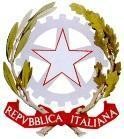 	ISTITUTO COMPRENSIVO STATALE	Giuseppe Parini di Camposampiero	Scuole dell’Infanzia, primarie, Secondaria di I Grado	Tel. 0495790500	Segreteria: Via Filipetto, 12 – 35012	e-mail: pdic89200r@istruzione.it 	C.F. 80010900282	Camposampiero (PD)	PEC: pdic89200r@pec.istruzione.it		www.icscamposampiero.edu.itOGGETTO: Piano nazionale di ripresa e resilienza, Missione 4 – Istruzione e ricerca – Componente 1 – Potenziamento dell’offerta dei servizi di istruzione: dagli asili nido alle università – Investimento 3.2 “Scuola 4.0. Scuole innovative, cablaggio, nuovi ambienti di apprendimento e laboratori”, finanziato dall’Unione europea – Next Generation EU – “Azione 1: Next generation classrooms - Ambienti di apprendimento innovativi”Codice Progetto: M4C1I3.2-2022-961-P-22442CUP: F44D22003060006ALLEGATO “A” DOMANDA DI PARTECIPAZIONEProcedura di selezione per il conferimento di incarichi individuali aventi ad oggetto la partecipazione alle attività previste per il Gruppo di progettazione PNRR relativo al progetto del Piano Nazionale di Ripresa e Resilienza "Scuola 4.0 Next Generation"Il/la sottoscritto/a ______________________________________________ nato/a a ___________________________________ il__________________ residente a___________________________ Provincia di ___________________ Via/Piazza _______________________________________________ n. _________ Codice Fiscale ________________________________________________________, in qualità di ______________________________________________   con contratto:a tempo indeterminatoa tempo determinatoconsapevole che la falsità in atti e le dichiarazioni mendaci sono punite ai sensi del codice penale e delle leggi speciali in materia e che, laddove dovesse emergere la non veridicità di quanto qui dichiarato, si avrà la decadenza dai benefici eventualmente ottenuti ai sensi dell’art. 75 del d.P.R. n. 445 del 28 dicembre 2000 e l’applicazione di ogni altra sanzione prevista dalla legge, nella predetta qualità, ai sensi e per gli effetti di cui agli artt. 46 e 47 del d.P.R. n. 445 del 28 dicembre 2000,CHIEDEdi essere ammesso/a a partecipare alla procedura in oggetto. A tal fine, dichiara, sotto la propria responsabilità:che i recapiti presso i quali si intendono ricevere le comunicazioni sono i seguenti:residenza: _____________________________________________________________indirizzo posta elettronica ordinaria: ________________________________________indirizzo posta elettronica certificata (PEC): __________________________________numero di telefono: _____________________________________________________,autorizzando espressamente l’Istituzione scolastica all’utilizzo dei suddetti mezzi per effettuare le comunicazioni;di essere informato/a che l’Istituzione scolastica non sarà responsabile per il caso di dispersione di comunicazioni dipendente da mancata o inesatta indicazione dei recapiti di cui al comma 1, oppure da mancata o tardiva comunicazione del cambiamento degli stessi;di aver preso visione del Decreto e dell’Avviso e di accettare tutte le condizioni ivi contenute;di aver preso visione dell’informativa di cui all’art. 10 dell’Avviso;di prestare il proprio consenso, ai fini dell’espletamento della procedura in oggetto e del successivo conferimento dell’incarico, al trattamento dei propri dati personali ai sensi dell’art. 13 del Regolamento (UE) 2016/679 e del d.lgs. 30 giugno 2003, n. 196.Ai fini della partecipazione alla procedura in oggetto, il sottoscritto/a _______________________________DICHIARA ALTRESÌdi possedere i requisiti di ammissione alla selezione in oggetto di cui all’art. 2 dell’Avviso prot. n. 3746 VI.2 del 19/04/2023 e, nello specifico, di: avere la cittadinanza italiana o di uno degli Stati membri dell’Unione europea; avere il godimento dei diritti civili e politici; non essere stato escluso/a dall’elettorato politico attivo;possedere l’idoneità fisica allo svolgimento delle funzioni cui la presente procedura di selezione si riferisce;non aver riportato condanne penali e di non essere destinatario/a di provvedimenti che riguardano l’applicazione di misure di prevenzione, di decisioni civili e di provvedimenti amministrativi iscritti nel casellario giudiziale; non essere sottoposto/a a procedimenti penali [o se sì a quali]; non essere stato/a destituito/a o dispensato/a dall’impiego presso una Pubblica Amministrazione;non essere stato/a dichiarato/a decaduto/a o licenziato/a da un impiego statale;non trovarsi in situazione di incompatibilità, ai sensi di quanto previsto dal d.lgs. n. 39/2013 e dall’art. 53, del d.lgs. n. 165/2001; ovvero, nel caso in cui sussistano situazioni di incompatibilità, che le stesse sono le seguenti:_________________________________________________________________________________________________________________________________________________________________________________________________________________________________;non trovarsi in situazioni di conflitto di interessi, anche potenziale, ai sensi dell’art. 53, comma 14, del d.lgs. n. 165/2001, che possano interferire con l’esercizio dell’incarico; di possedere i seguenti titoli relativi ai criteri di valutazione di aui all’art. 3 dell’avviso di selezioneSi allega alla presente curriculum vitae sottoscritto contenente una autodichiarazione di veridicità dei dati e delle informazioni contenute, ai sensi degli artt. 46 e 47 del D.P.R. 445/2000, nonché,  ove il presente documento non sia sottoscritto digitalmente, fotocopia del documento di identità in corso di validità.1° Macrocriterio: Titoli di Studio PuntiLaurea Triennale valida afferente la tipologia di progetto………………………………………………………………………………………………………………………………………………………..fino a 89 …………………….. 1 puntoda 90 a 104 ..……………..…   2 puntida 105 in poi ……………..…  3 puntiMax punti 7Laurea specialistica o vecchio ordinamento valida (Laurea tecnica o equipollente)………………………………………………………………………………………………………………………………………………………..fino a 89 …………………….. 4 puntida 90 a 99 ……………..……5 puntida 100 a 104 …………..….. 6 puntida 105 a 110 e lode……..… 7 puntiMax punti 7Corso di perfezionamento annuale inerente il profilo per cui si candida 1 punto (si valuta un solo titolo)………………………………………………………………………………………………………………………………………………………..Max punti 1Esperienza come docenza universitaria inerente il profilo per cui si candida 1 punto (si valuta un solo titolo)………………………………………………………………………………………………………………………………………………………..Max punti 1Pubblicazione riferita alla disciplina richiesta: 1 punto (si valuta un solo titolo)………………………………………………………………………………………………………………………………………………………..Max punti 12° Macrocriterio: Titoli Culturali Specifici2° Macrocriterio: Titoli Culturali SpecificiPartecipazione a corsi di formazione attinenti alla figura richiesta, in qualità di discente (1 punto per ciascun corso)………………………………………………………………………………………………………………………………………………………..………………………………………………………………………………………………………………………………………………………..………………………………………………………………………………………………………………………………………………………..Max punti 3Competenze specifiche certificate (1 punto per ciascuna competenza)………………………………………………………………………………………………………………………………………………………..………………………………………………………………………………………………………………………………………………………..Max punti 2Certificazioni Informatiche top (1 punto per Certificazione - escluse eipass 7 moduli, ecdl base, core e similari)………………………………………………………………………………………………………………………………………………………..………………………………………………………………………………………………………………………………………………………..Max punti 2Certificazioni professionali per corsi specialistici (1 punto per ogni corso) relativi all’ambito di interesse………………………………………………………………………………………………………………………………………………………..………………………………………………………………………………………………………………………………………………………..Max punti 2Certificazioni inerenti la sicurezza (Lg. 81/08) 1 punto (si valuta un solo titolo)………………………………………………………………………………………………………………………………………………………..Max punti 1Certificazione Animatore Digitale (1 punto per ciascuna certificazione)………………………………………………………………………………………………………………………………………………………..………………………………………………………………………………………………………………………………………………………..Max punti 2Iscrizione all’Albo professionale 1 punto (si valuta una sola iscrizione)………………………………………………………………………………………………………………………………………………………..Max punti 1Abilitazione all’insegnamento (5 punti per ciascuna abilitazione) Le cosiddette abilitazioni a cascata vengono conteggiate come unica abilitazione………………………………………………………………………………………………………………………………………………………..………………………………………………………………………………………………………………………………………………………..………………………………………………………………………………………………………………………………………………………..Max punti 15Docenze PNSD – tematiche inerenti gli ambienti digitali (1 punto per ogni docenza)………………………………………………………………………………………………………………………………………………………..………………………………………………………………………………………………………………………………………………………..………………………………………………………………………………………………………………………………………………………..………………………………………………………………………………………………………………………………………………………..………………………………………………………………………………………………………………………………………………………..Max punti 53° Macrocriterio: Titoli di servizio o Lavoro3° Macrocriterio: Titoli di servizio o LavoroEsperienza lavorativa progettazione/Collaudi nel settore di riferimento (FESR e Laboratori specifici) (1 punto per anno)………………………………………………………………………………………………………………………………………………………..………………………………………………………………………………………………………………………………………………………..………………………………………………………………………………………………………………………………………………………..………………………………………………………………………………………………………………………………………………………..………………………………………………………………………………………………………………………………………………………..Max 10 puntiAnzianità di servizio (1 punti per anno) o Esperienze lavorative extra Enti scolastici professionalmente rilevanti dimostrabili pertinenti con l’incarico (1 punto per anno)………………………………………………………………………………………………………………………………………………………..………………………………………………………………………………………………………………………………………………………..………………………………………………………………………………………………………………………………………………………..………………………………………………………………………………………………………………………………………………………..………………………………………………………………………………………………………………………………………………………..Max 10 puntiEsperienze lavorative con piattaforme E-procurement (Portale di acquistinrete, Portale di gestione contabile dei Fondi comunitari, o similari):meno di 2 anni …………………….. 1 puntoda 2 a 3 anni ……………..……..… 2 puntida 3 a 4 anni ……………..……..… 3 puntida 4 a 6 anni ……………..……..… 4 puntida 6 a 8 anni …..………………..… 5 puntida 8 a 10 anni …………………..… 6 puntioltre i 10 anni ………………………. 7 punti………………………………………………………………………………………………………………………………………………………..………………………………………………………………………………………………………………………………………………………..………………………………………………………………………………………………………………………………………………………..………………………………………………………………………………………………………………………………………………………..………………………………………………………………………………………………………………………………………………………..Max punti 7Esperienze pregresse per incarichi esterni nel settore per cui si candida (1 punto per esperienza) o esperienze pregresse come Direttore Tecnico di aziende (2 punti per anno)………………………………………………………………………………………………………………………………………………………..………………………………………………………………………………………………………………………………………………………..………………………………………………………………………………………………………………………………………………………..………………………………………………………………………………………………………………………………………………………..………………………………………………………………………………………………………………………………………………………..Max 10 puntiLuogo e dataFirma del Partecipante_______________, __________________________________________